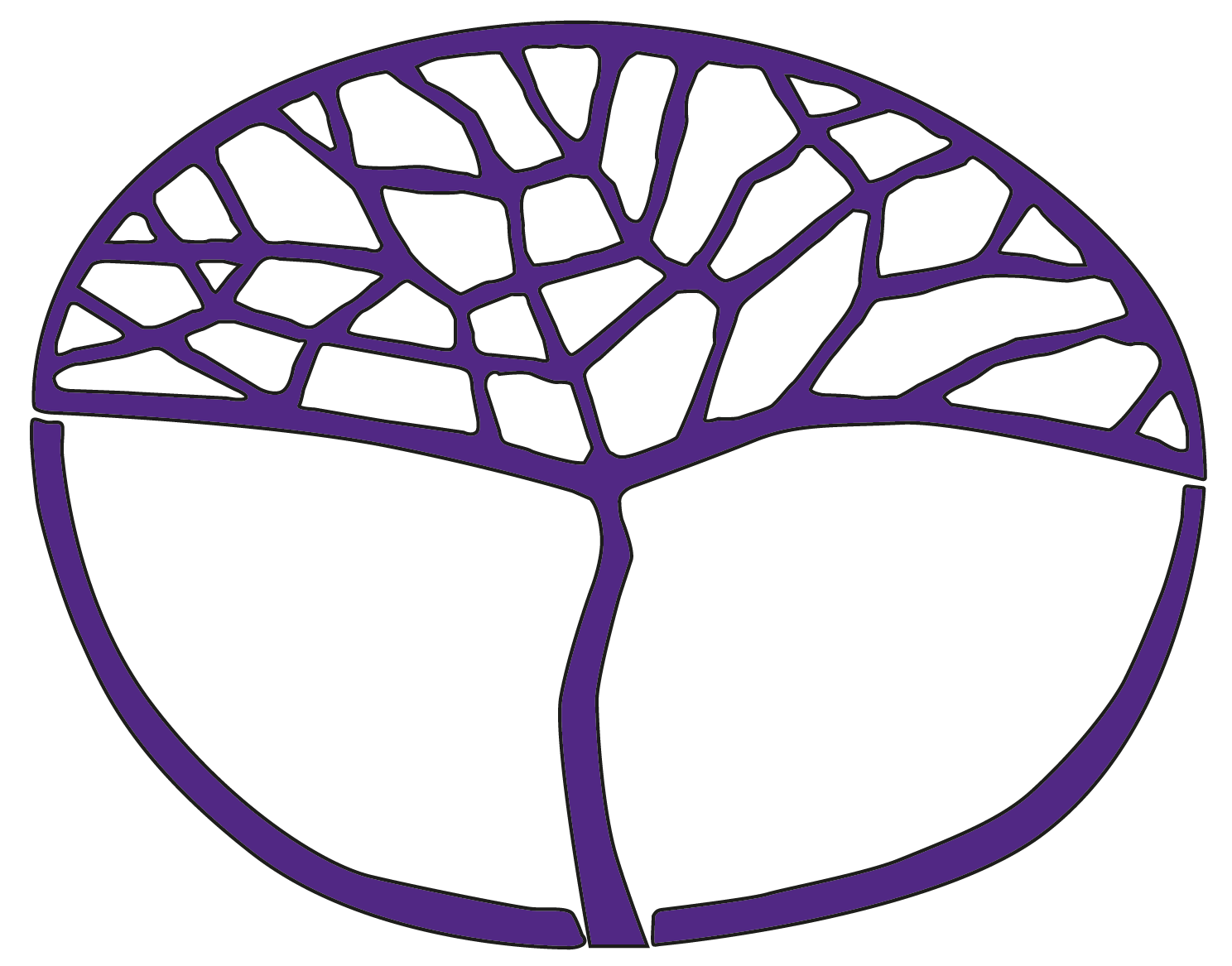 Suggested ResourcesEAL/D Language Teaching Years 11 & 12 Copyright© School Curriculum and Standards Authority, 2014This document—apart from any third party copyright material contained in it—may be freely copied, or communicated on an intranet, for non-commercial purposes in educational institutions, provided that the School Curriculum and Standards Authority is acknowledged as the copyright owner, and that the Authority’s moral rights are not infringed.Copying or communication for any other purpose can be done only within the terms of the Copyright Act 1968 or with prior written permission of the School Curriculum and Standards Authority. Copying or communication of any third party copyright material can be done only within the terms of the Copyright Act 1968 or with permission of the copyright owners.Any content in this document that has been derived from the Australian Curriculum may be used under the terms of the Creative Commons Attribution-NonCommercial 3.0 Australia licenceDisclaimerAny resources such as texts, websites and so on that may be referred to in this document are provided as examples of resources that teachers can use to support their learning programs. Their inclusion does not imply that they are mandatory or that they are the only resources relevant to the course.Language Teaching ResourcesLanguage Teaching ResourcesLanguage Teaching ResourcesLanguage Teaching ResourcesTitleAuthor/SourceText TypeSkillsSenior Text Types: A Writing Guide for StudentsElli HousdenNelson Cengage LearningBookReading, writingText Types Writing Guide for StudentsAnne Quill, Anne TownsendNelson Cengage LearningBookWritingMulti-Modal Visual Literacy in the Adult ClassroomHelen de Silva JoyceAMES NSWTeacher resourceReading, viewingMedia LiteracySusan Feez, Rick Iedema, Peter WhiteAMES NSWTeacher resourceReading, viewingEffective Academic Writing SeriesAlice Savage, Masoud ShafieiOxford Uni PressBooksAcademic writingGreat Writing SeriesFolse; Muchmore-Vokoun; Pugh; Vestri Solomon; ClabeauxCengage LearningBooksAcademic writingReading Power SeriesJeffries, Linda & Mikulecky, BeatriceLongman Pearson AustraliaBooksReadingGrammar in Use SeriesRaymond MurphyCambridge Uni PressBooks, CD-ROMS, website subscriptions GrammarThe Longman Academic Writing Series (First Steps in Academic Writing, etc)Ann HogueLongman Pearson AustraliaBooksAcademicwritingLongman Academic Writing Series 1-5Range of authorsLongman Pearson AustraliaBooksAcademic WritingContemporary Topics: Academic Listening and Note-TakingSolorzano, Helen & Frazier, LauriePearson PublishersBooks and audio CDsListeningTeaching Listeningand SpeakingFrom Theory to PracticeJack C. Richardshttp://www.cambridge.org/other_files/downloads/esl/booklets/Richards-Teaching-Listening-Speaking.pdfBook, pdfListening, speakingOn Purpose: Studying Written, Oral and Visual Language in ContextJanne SchillPearson Longman AustraliaBookWriting, readingReason to Write: Strategies for Success in Academic WritingRobert F. Cohen, Judy L. MillerOxford Uni PressBooksWritingTree or ThreeAnn BakerCambridge Uni PressBookSpeakingShip or SheepAnn BakerCambridge Uni PressBookSpeakingEnglish Pronunciation in Use SeriesMark HancockCambridge Uni PressBooks and CDsSpeakingCollocations ExtraElizabeth Walter, Kate WoodfordCambridge Uni PressBook with CD-ROMVocabularyEnglish Collocations in Use SeriesMichael McCarthy, Felicity O'DellCambridge Uni PressBooksVocabulary